Recruitment Letter Dear Valued Parent or Professional,Michigan State University, Department of School Psychology is currently seeking teachers to participate in a thesis examining teacher perspectives regarding children with selective mutism. The purpose of this study is to gain an understanding of the educational support needed by students with selective mutism and the professionals dedicated to their education.Participants will only be asked to fill out a 20-minute online survey, which asks questions about their beliefs and teaching style. This study may result in both indirect and direct benefits for teachers and for children with selective mutism. In addition, the first 100 participants to completely fill out our survey will automatically win a $10 gift card. And, every participant thereafter will be entered into a lottery to win one of five $50 pre-paid visa cards upon fully completing the survey.To participate, you must be a certified elementary teacher who has taught a student with selective mutism in the last three school years. If you are interested in participating in this study, please visit the website below for more information, and for the link to the survey: https://sites.google.com/site/smresearchmsu/home If you know someone who would fit the criterion to participate in this study, please forward him or her this e-mail, or the link above.I greatly appreciate your time and consideration, and hope you will be able to help us in our efforts to support students with selective mutism and their teachers.Sincerely,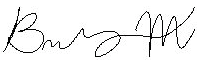 Brittany MashMichigan State University Selective Mutism Research 	Reminder LetterDear Valued Parent or Professional, You recently received a letter asking for your participation in a survey examining teacher perspectives regarding selective mutism. I wanted thank you very much for your time and consideration, and to remind you that you still have one week to participate for the chance to win both a $10 and $50 gift card. To participate, or for more information, please click on the following link: https://sites.google.com/site/smresearchmsu/homeIf you know any teachers who have taught a student with selective mutism in the last three years, please feel free to forward them this e-mail or the link above. Thank you, again, for your assistance. Together we can improve the educational experiences of students with selective mutism and their teachers. Best,Brittany MashMichigan State University Selective Mutism Research 